MEGHÍVÓRépceszemere Községi Önkormányzat nevében 
szeretettel meghívom Önt és kedves családját
 a Szentföld fotókiállítás megtekintésére,
és a Giusto Kamarazenekar előadására2018. szeptember 22. 16 óraRépceszemere Fő utca 36. Ev. Imaház - Művészetek Háza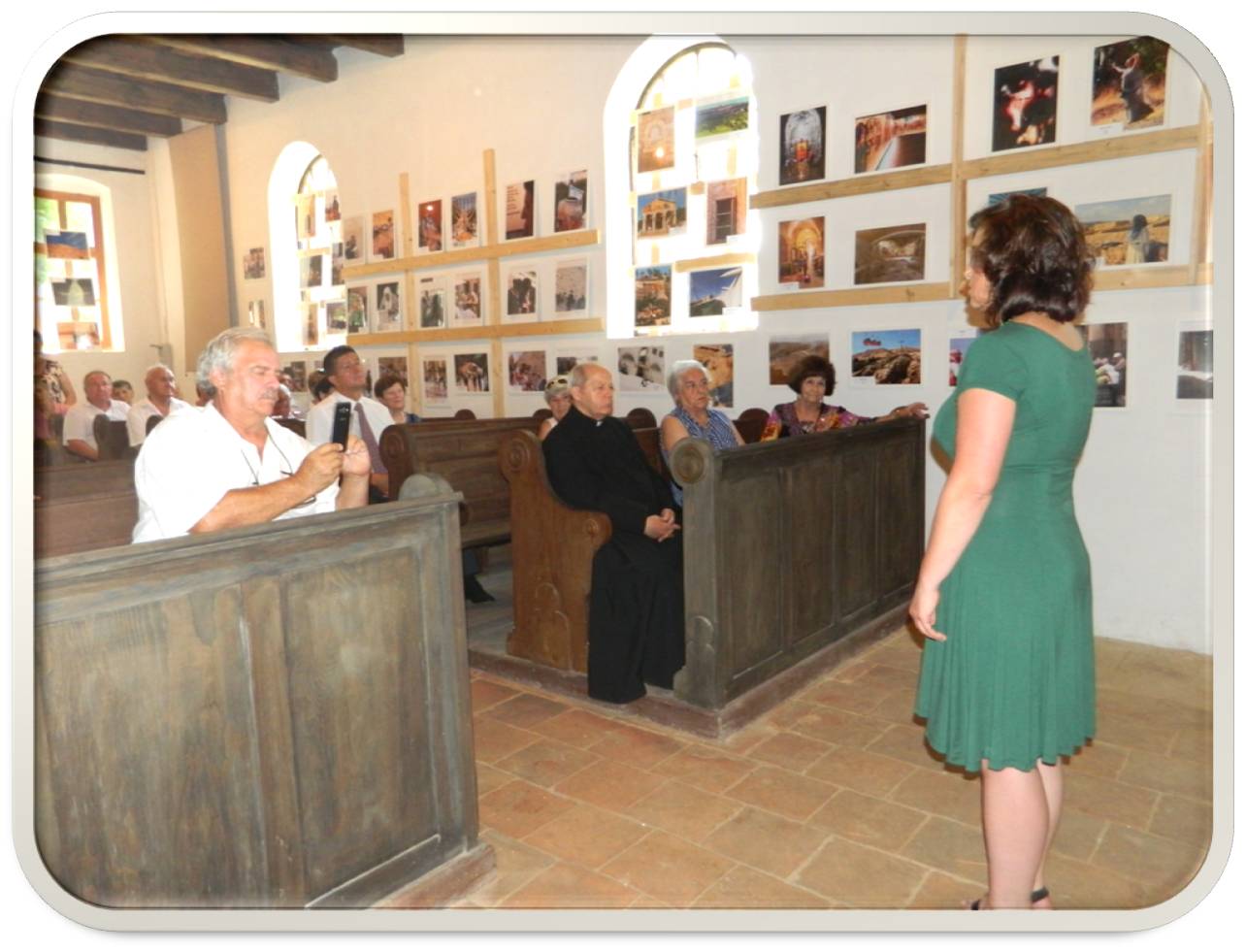 A kiállítást bemutatja:
 Németh Edit  és Pál István, Magyar Szentföld Alapítvány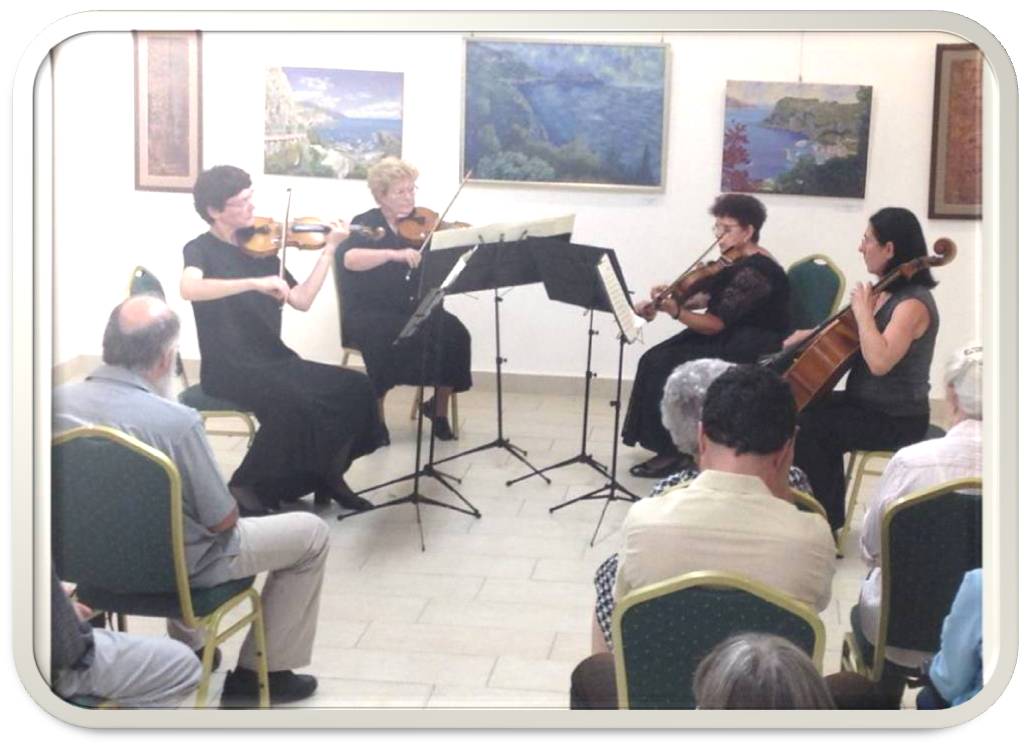 Klasszikus örökzöld melódiák:
Vezeti: Litván Erika koncertmesterA belépés díjtalan!Radics László polgármester